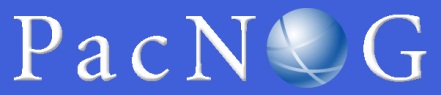 PacNog 13th Educational Workshop & TrainingDates: PacNOG 13 will be held on 1-5July, 2013Venue Conference and training activities of PacNOG 13 will be held at the Tungi Collonade Building, Taufa’ahau Road, Nuku’alofa, Tonga Host:The PacNOG 13 is hosted by:	Tonga Communications Corporation		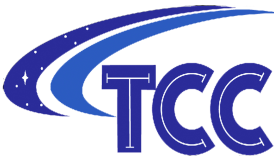 Target AudiencePacNOG educational workshops and training are specifically targeted for engineers and technical resources involved in the hands operation of IP-ISP networks. From time to time different topics in the network operations are offered to help the targeted constituents in the Pacific that includes but not limited to: ISP and IP networks in Telecoms and other public telecommunications networks, Government networks, Research and Education networks.PacNOG 13 is targeted to relevant engineers and technical resources responsible in some way or another with the stable operations of ISP-IP networks, needing to undertake training in basic elements of Network Routing, BGP, TCP/IP fundamentals and Linux systems. PacNOG 13 will also provide sufficient training level and pre-requisite for progressive learning and advancements on ISP-IP networks.ProgramDay 1: Conference & Tutorial, 1 July 2013Morning: Plenary Conference on Operational topics, & Country UpdatesAfternoon: Plenary Conference cont’d and TutorialsDay 2-5: Hands-On Training tracks (Track 1 & 2), 2-5July 2013Track 1: Introduction to Routing and Basic Level BGP WorkshopTrack 2:TCP/IP Fundamentals and Linux System AdministrationClick here for the Program & Track outlinesPre-Registration Day 1 ConferenceConference is free for all network operators and stake-holders; however, all intending participants must register online before 31 May 20134 days Hands-On training: Track 1 & 2)All intending participants must pre-register online before 31 May 2013. Confirmation of seats however will be a due process to consider pre-requisites are met and where registration fee applies, are paid. Allocation of seats will be on the basis of 1st come 1st served.To pre-register: Click HereIMPORTANTRegistration Closing Date is 31 May 2013.Indicate the Conference Session only if attending only conference, otherwise, indicate Track Number to attend with the conferenceName badges will be issued at the Registration Desk during face to face Registration at the venue on Monday 1 July 2013 from 0830am to 0900am. Name Badges are required to be worn at all times to access PacNOG 13 activities.Registration FeeTo be provided shortly – primarily to cover for tea breaks and lunch for Training Tracks Day 2 - Day 5.Hotel Accommodation All participants are required to book directly with the hotels. The Hosts recommended the following hotels:Note: Daily commuting from these hotels to training venue can also be arranged with TCC.Vila MacKenzie:Internet: wireless internet available in the rooms Distance from hotel to meeting venue: 7-10minutes walkRoom Rate: 189pa’anga+15% tax (Inclusive of breakfast and wireless internet)Transport: shuttle is available for pick and drop at the airport at 40pa’anga/one way.Reservation Contact: villamac@kalianet.to (Judie)Website: www.tongavilla.comEmerald HotelInternet: Free wireless internet available in the rooms Distance from hotel to meeting venue: 3-5minutes walkRoom Rate: from 250pa’anga (Inclusive of breakfast, wireless internet and tax)Transport: shuttle is available for pick and drop at the airport at 40pa’anga/one way.Reservation Contact: emeraldhoteltonga@gmail.com (Ofa Moala)Website: www.emerald-tonga.comLoumaile LodgeInternet: wireless internet available in the rooms (Rate: 10 pa’anga/day)Distance from hotel to meeting venue: 3-5minutes walkRoom Rate: 287.50pa’anga (Inclusive of breakfast and tax)Transport: shuttle is available for pick and drop at the airport at 40pa’anga/one way.Reservation Contact: loumaile.lodge@gmail.com (Jay Tuisua)Website: www.loumaile.comLittle ItalyInternet: wireless internet available in the rooms Distance from hotel to meeting venue: 10minutes walkRoom Rate: 230 pa’anga (Inclusive of breakfast, wireless internet and tax)Transport: shuttle is available for pick and drop at the airport at 30pa’anga/one way.Reservation Contact: info@littleitalytonga.com (Nia Fangufang)Website: www.littleitalytonga.comAirlines and Access to TongaFind below airline cost of return airfares to Nuku’alofa, Tonga as follows:NOTE: The following are for guideline purposes and participants must enquire and confirm with airlines. AIR NEW-ZEALANDFrom Australia to Tonga: Daily flights to and from Brisbane, Sydney and Melbourne to Tonga.From New Zealand to Tonga: Five flights per week to Tonga.From USA to Tonga: Daily flights from Los Angeles to Auckland connecting to Tonga five times a week.VIRGIN AUSTRALIAFrom Australia to Tonga: Two flights per week from Sydney to Tonga (Tuesday & Thursday).From New Zealand to Tonga: Two flights per week from Auckland to Tonga (Tuesday & Thursday).Check out Code Share flights now available with Air New Zealand via Auckland.FIJI AIRWAYS (formerly Air Pacific)From Australia to Tonga: Two flights per week from both Brisbane and Sydney to Nadi with connecting flights to Tonga (Tuesday & Thursday).From Fiji to Tonga: Three flights per week to Tonga (Monday, Tuesday & Friday).Transfers from Airport to HotelsThe host organisation, TCC, will provide airport pick up and drop off. Arrival and Departure Forms will be posted to pre-registered attendees who by way of their arrival and departure flights will have confirmed their participations.Daily transfers from hotel to PacNOG venueTaxis are available at $3 pa’anga 1 way. Upon request, the host, TCC, will assist with vehicle for pick up. Pick up schedules will be provided on site
VISAAll delegates are advice to have a valid passport for at least 3 months from the date of arrival. Please check with your travel agents for the appropriate visa documentation and other necessary document to enter Tonga. Departure tax It should be included in the airline ticket price.TelecommunicationsTonga Telephone Country Code: 676To dial outside Tonga: from mobile phone, dial + before overseas country codefrom fixed line, dial 00 before overseas country codeSIM Card: TCC will provide SIM cards for delegates. Top up is available at the TCC phone shops in the same building.Internet ServicesInternet by WIFI access will be provided at the conference and training site. For hotels, see hotel information above.Banks:ANZ Bank – Next door to the meeting venueWestpac Bank – 5minutes walk from the meeting venueNote: International bank cards are accepted in Tonga both at the ANZ and Westpac ATM Machines. Medical and HealthAll delegates are required to ensure they organise all necessary cover for medical and health emergency circumstances. Contact Points:PacNOG				Host: Logistic and local assistanceFred Christopher			Victoria Levin, Kalolaine PohivaTel: +679 3311638			HR Unit Ph +676 27666pita@connect.com.fj 			Victoria.levin@tcc.to; Kalolaine.pohiva@tcc.to